тм «EtoELF» 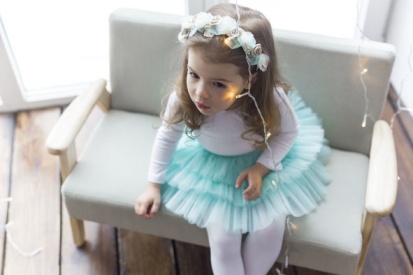 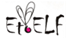 Россия,  г. Кострома, ул. Юных Пионеров д.32  тел  /факс: 8 (4942) 35-61-03e-mail:  eto-elf@mail.ru сайт:  www.etoelf.ruПРАЙС ЮБКИ ИЗ ЕВРОФАТИНА   2018ТАБЛИЦА РЕКОМЕНДУЕМЫХ РАЗМЕРОВ*длина юбки спереди/длина юбки сзади(для модели Ф18-3)модельмодельцветцветсоставсоставсоставразмерразмерразмерразмерразмерразмерразмерразмерразмерФ18-1юбка юбка мятныймятныйверх 100% п/э, подкладхлопок100%верх 100% п/э, подкладхлопок100%86-9286-9286-9286-9286-9298-10498-10498-10498-104Ф18-1юбка юбка мятныймятныйверх 100% п/э, подкладхлопок100%верх 100% п/э, подкладхлопок100%9509509509509501000100010001000Ф18-1юбка юбка сливочныйсливочныйверх 100% п/э, подкладхлопок100%верх 100% п/э, подкладхлопок100%9509509509509501000100010001000Ф18-1юбка юбка пудрапудраверх 100% п/э, подкладхлопок100%верх 100% п/э, подкладхлопок100%9509509509509501000100010001000Ф18-1юбка юбка брусникабрусникаверх 100% п/э, подкладхлопок100%верх 100% п/э, подкладхлопок100%9509509509509501000100010001000Ф18-1юбка юбка лавандалавандаверх 100% п/э, подкладхлопок100%верх 100% п/э, подкладхлопок100%9509509509509501000100010001000Ф18-1юбка юбка баклажанбаклажанверх 100% п/э, подкладхлопок100%верх 100% п/э, подкладхлопок100%9509509509509501000100010001000Ф18-1юбка юбка темная ночьтемная ночьверх 100% п/э, подкладхлопок100%верх 100% п/э, подкладхлопок100%9509509509509501000100010001000Ф18-2юбка юбка мятныймятныйверх 100% п/э, подкладхлопок100%верх 100% п/э, подкладхлопок100%110-116122-128134-140134-140134-140146-152158-164158-164170-176Ф18-2юбка юбка мятныймятныйверх 100% п/э, подкладхлопок100%верх 100% п/э, подкладхлопок100%9509501000100010001000105010501050Ф18-2юбка юбка сливочныйсливочныйверх 100% п/э, подкладхлопок100%верх 100% п/э, подкладхлопок100%9509501000100010001000105010501050Ф18-2юбка юбка пудрапудраверх 100% п/э, подкладхлопок100%верх 100% п/э, подкладхлопок100%9509501000100010001000105010501050Ф18-2юбка юбка брусникабрусникаверх 100% п/э, подкладхлопок100%верх 100% п/э, подкладхлопок100%9509501000100010001000105010501050Ф18-2юбка юбка лавандалавандаверх 100% п/э, подкладхлопок100%верх 100% п/э, подкладхлопок100%9509501000100010001000105010501050Ф18-2юбка юбка баклажанбаклажанверх 100% п/э, подкладхлопок100%верх 100% п/э, подкладхлопок100%9509501000100010001000105010501050Ф18-2юбка юбка темная ночьтемная ночьверх 100% п/э, подкладхлопок100%верх 100% п/э, подкладхлопок100%9509501000100010001000105010501050Ф18-3юбка юбка мятныймятныйверх 100% п/э, подкладхлопок100%верх 100% п/э, подкладхлопок100%110-116122-128134-140134-140134-140146-152158-164158-164170-176Ф18-3юбка юбка мятныймятныйверх 100% п/э, подкладхлопок100%верх 100% п/э, подкладхлопок100%110011001150115011501150   1200   1200   1200Ф18-3юбка юбка сливочныйсливочныйверх 100% п/э, подкладхлопок100%верх 100% п/э, подкладхлопок100%110011001150115011501150   1200   1200   1200Ф18-3юбка юбка пудрапудраверх 100% п/э, подкладхлопок100%верх 100% п/э, подкладхлопок100%110011001150115011501150   1200   1200   1200Ф18-3юбка юбка брусникабрусникаверх 100% п/э, подкладхлопок100%верх 100% п/э, подкладхлопок100%110011001150115011501150   1200   1200   1200Ф18-3юбка юбка лавандалавандаверх 100% п/э, подкладхлопок100%верх 100% п/э, подкладхлопок100%110011001150115011501150   1200   1200   1200Ф18-3юбка юбка баклажанбаклажанверх 100% п/э, подкладхлопок100%верх 100% п/э, подкладхлопок100%110011001150115011501150   1200   1200   1200Ф18-3юбка юбка темная ночьтемная ночьверх 100% п/э, подкладхлопок100%верх 100% п/э, подкладхлопок100%110011001150115011501150   1200   1200   1200АКСЕССУАРЫАКСЕССУАРЫАКСЕССУАРЫАКСЕССУАРЫАКСЕССУАРЫАКСЕССУАРЫАКСЕССУАРЫАКСЕССУАРЫАКСЕССУАРЫАКСЕССУАРЫАКСЕССУАРЫАКСЕССУАРЫАКСЕССУАРЫАКСЕССУАРЫАКСЕССУАРЫАКСЕССУАРЫсумка СФ-01сумка СФ-01сумка СФ-01мятный \сливочныймятный \сливочныймятный \сливочный700700700700сумкаСФ-02баклажан\лаванда\темная ночьбаклажан\лаванда\темная ночьбаклажан\лаванда\темная ночь750750сумка СФ-01сумка СФ-01сумка СФ-01брусника/пудрабрусника/пудрабрусника/пудра700700700700сумкаСФ-02мятный \сливочныймятный \сливочныймятный \сливочный750750сумка СФ-01сумка СФ-01сумка СФ-01брусника/пудрабрусника/пудрабрусника/пудра700700700700сумкаСФ-02брусника/пудрабрусника/пудрабрусника/пудра750750брошь фатинброшь фатинброшь фатинбаклажан\лаванда\темная ночьбаклажан\лаванда\темная ночьбаклажан\лаванда\темная ночь250250250250250250250250250250брошь фатинброшь фатинброшь фатинмятный \сливочныймятный \сливочныймятный \сливочный250250250250250250250250250250брошь фатинброшь фатинброшь фатинбрусника/пудрабрусника/пудрабрусника/пудра250250250250250250250250250250ободок ф-1ободок ф-1ободок ф-1баклажан\лаванда\темная ночьбаклажан\лаванда\темная ночьбаклажан\лаванда\темная ночь300300300300300300300300300300ободок ф-1ободок ф-1ободок ф-1мятный \сливочныймятный \сливочныймятный \сливочный300300300300300300300300300300ободок ф-1ободок ф-1ободок ф-1брусника/пудрабрусника/пудрабрусника/пудра300300300300300300300300300300ободок ф-2ободок ф-2ободок ф-2баклажан\лаванда\темная ночьбаклажан\лаванда\темная ночьбаклажан\лаванда\темная ночь300300300300300300300300300300ободок ф-2ободок ф-2ободок ф-2мятный \сливочныймятный \сливочныймятный \сливочный300300300300300300300300300300ободок ф-2ободок ф-2ободок ф-2брусника/пудрабрусника/пудрабрусника/пудра300300300300300300300300300300возрастразмерростдлина юбкидлина юбкидлина юбкиталия (растяжка резинки от - до)талия (растяжка резинки от - до)талия (растяжка резинки от - до)возрастразмерростФ18-1Ф18-2Ф18-3Ф18-1Ф18-2Ф18-31-2 года24-2686-9221--45-53--3-4 года26-2898-10425--48-56--4-6 лет28-30110-116-41,530/65*-49-5249-527-8 лет30-32122-128-46  33,5/69*-52-5552-559-10 лет32-34134-140-5037/74*-55-5855-5811-12 лет36-38146-152-5540/80*-58-6158-6112 +40-42-44158-164-5842/88*-61-6461-6412 +44-46-48170-176-5844/96*-64-7064-70